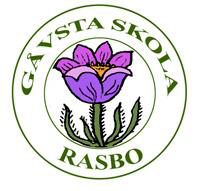   ÖPPET HUS TORSDAGEN DEN 7 DECEMBERI FÖRSKOLEKLASS, PÅ FRITIDSHEM kl. 17-19 NYA GÅVAN  PÅ HÖGSTADIET kl. 16-18 VI VÄLKOMNAR ALLA SOM ÄR INTRESSERADE AV ATT VARA MED OCH SE HUR VI ARBETAR PÅ GÅVSTA SKOLA I FÖRSKOLEKLASSEN, PÅ FRITIDSHEMMET OCH PÅ VÅRT HÖGSTADIUM. UNDER ÖPPET HUS KOMMER NI ATT FÅ MÖJLIGHET ATT DELTA I OLIKA AKTIVITETER OCH TRÄFFA PERSONALEN SAMT TITTA RUNT I VÅRA LOKALER. På Högstadiet:Yes-event, elever berättar om Rumänienresan NO – kom och prova att labba! Träffa våra lärare och se vad vi arbetar med Grilla korv med SKOL-IF. Korv med bröd + Festis eller kaffe 20 kr. Gärna kontanter! HJÄRTLIGT VÄLKOMNA!